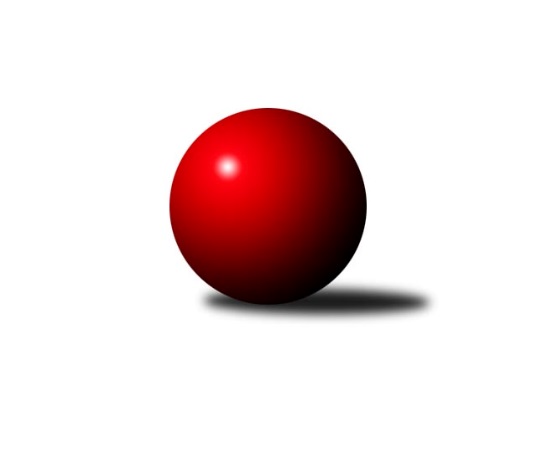 Č.13Ročník 2011/2012	19.5.2024 2. KLM B 2011/2012Statistika 13. kolaTabulka družstev:		družstvo	záp	výh	rem	proh	skore	sety	průměr	body	plné	dorážka	chyby	1.	TJ Valašské Meziříčí	13	8	1	4	69.0 : 35.0 	(190.0 : 122.0)	3338	17	2194	1145	13.9	2.	KK Slovan Rosice	13	8	1	4	61.0 : 43.0 	(165.0 : 147.0)	3327	17	2218	1109	19.5	3.	KK Blansko	13	7	3	3	56.0 : 48.0 	(159.5 : 152.5)	3272	17	2163	1109	21.2	4.	KK Zábřeh	13	7	2	4	59.0 : 45.0 	(169.5 : 142.5)	3288	16	2170	1118	16.3	5.	HKK Olomouc ˝A˝	13	7	1	5	57.0 : 47.0 	(161.0 : 151.0)	3271	15	2190	1081	23.8	6.	TJ Opava˝A˝	13	7	0	6	56.0 : 48.0 	(153.0 : 159.0)	3313	14	2193	1120	17.9	7.	TJ Rostex Vyškov ˝A˝	13	7	0	6	53.0 : 51.0 	(160.0 : 152.0)	3324	14	2191	1133	21.8	8.	KK Moravská Slávia Brno ˝A˝	13	7	0	6	52.0 : 52.0 	(164.5 : 147.5)	3321	14	2192	1129	16.9	9.	KK Moravská Slávia Brno ˝B˝	13	4	0	9	48.0 : 56.0 	(151.0 : 161.0)	3222	8	2168	1054	18.5	10.	SK Baník Ratiškovice	13	4	0	9	44.0 : 60.0 	(142.5 : 169.5)	3230	8	2150	1079	26.3	11.	KK Šumperk˝A˝	13	4	0	9	38.5 : 65.5 	(132.0 : 180.0)	3171	8	2135	1036	24.6	12.	Sokol Přemyslovice˝A˝	13	4	0	9	30.5 : 73.5 	(124.0 : 188.0)	3190	8	2156	1034	29.5Tabulka doma:		družstvo	záp	výh	rem	proh	skore	sety	průměr	body	maximum	minimum	1.	KK Blansko	7	6	1	0	39.5 : 16.5 	(98.0 : 70.0)	3309	13	3484	3204	2.	TJ Valašské Meziříčí	6	6	0	0	40.0 : 8.0 	(98.5 : 45.5)	3396	12	3531	3301	3.	KK Moravská Slávia Brno ˝A˝	6	6	0	0	34.0 : 14.0 	(89.5 : 54.5)	3486	12	3536	3415	4.	TJ Opava˝A˝	7	6	0	1	40.0 : 16.0 	(94.0 : 74.0)	3300	12	3333	3259	5.	KK Zábřeh	7	5	1	1	39.0 : 17.0 	(95.5 : 72.5)	3357	11	3459	3255	6.	HKK Olomouc ˝A˝	7	5	1	1	38.0 : 18.0 	(95.5 : 72.5)	3286	11	3370	3237	7.	KK Slovan Rosice	6	4	1	1	32.0 : 16.0 	(78.0 : 66.0)	3368	9	3433	3335	8.	KK Moravská Slávia Brno ˝B˝	6	4	0	2	31.5 : 16.5 	(80.5 : 63.5)	3434	8	3530	3377	9.	KK Šumperk˝A˝	7	4	0	3	28.0 : 28.0 	(81.5 : 86.5)	3295	8	3377	3207	10.	TJ Rostex Vyškov ˝A˝	6	3	0	3	24.0 : 24.0 	(70.5 : 73.5)	3288	6	3357	3218	11.	Sokol Přemyslovice˝A˝	6	3	0	3	21.5 : 26.5 	(62.5 : 81.5)	3216	6	3306	3113	12.	SK Baník Ratiškovice	7	3	0	4	26.0 : 30.0 	(74.0 : 94.0)	3219	6	3336	3107Tabulka venku:		družstvo	záp	výh	rem	proh	skore	sety	průměr	body	maximum	minimum	1.	TJ Rostex Vyškov ˝A˝	7	4	0	3	29.0 : 27.0 	(89.5 : 78.5)	3330	8	3489	3219	2.	KK Slovan Rosice	7	4	0	3	29.0 : 27.0 	(87.0 : 81.0)	3320	8	3434	3144	3.	KK Zábřeh	6	2	1	3	20.0 : 28.0 	(74.0 : 70.0)	3277	5	3345	3200	4.	TJ Valašské Meziříčí	7	2	1	4	29.0 : 27.0 	(91.5 : 76.5)	3329	5	3458	3236	5.	HKK Olomouc ˝A˝	6	2	0	4	19.0 : 29.0 	(65.5 : 78.5)	3269	4	3416	3171	6.	KK Blansko	6	1	2	3	16.5 : 31.5 	(61.5 : 82.5)	3266	4	3413	3070	7.	SK Baník Ratiškovice	6	1	0	5	18.0 : 30.0 	(68.5 : 75.5)	3231	2	3325	3167	8.	TJ Opava˝A˝	6	1	0	5	16.0 : 32.0 	(59.0 : 85.0)	3315	2	3373	3247	9.	KK Moravská Slávia Brno ˝A˝	7	1	0	6	18.0 : 38.0 	(75.0 : 93.0)	3306	2	3402	3240	10.	Sokol Přemyslovice˝A˝	7	1	0	6	9.0 : 47.0 	(61.5 : 106.5)	3186	2	3302	3107	11.	KK Šumperk˝A˝	6	0	0	6	10.5 : 37.5 	(50.5 : 93.5)	3151	0	3279	3082	12.	KK Moravská Slávia Brno ˝B˝	7	0	0	7	16.5 : 39.5 	(70.5 : 97.5)	3217	0	3393	3111Tabulka podzimní části:		družstvo	záp	výh	rem	proh	skore	sety	průměr	body	doma	venku	1.	TJ Valašské Meziříčí	11	7	1	3	60.0 : 28.0 	(162.0 : 102.0)	3356	15 	5 	0 	0 	2 	1 	3	2.	KK Slovan Rosice	11	7	1	3	53.0 : 35.0 	(141.5 : 122.5)	3357	15 	3 	1 	1 	4 	0 	2	3.	KK Zábřeh	11	6	2	3	52.0 : 36.0 	(146.5 : 117.5)	3289	14 	4 	1 	1 	2 	1 	2	4.	TJ Rostex Vyškov ˝A˝	11	7	0	4	49.0 : 39.0 	(139.5 : 124.5)	3336	14 	3 	0 	2 	4 	0 	2	5.	KK Moravská Slávia Brno ˝A˝	11	7	0	4	48.0 : 40.0 	(147.5 : 116.5)	3338	14 	6 	0 	0 	1 	0 	4	6.	KK Blansko	11	5	3	3	44.5 : 43.5 	(129.0 : 135.0)	3265	13 	5 	1 	0 	0 	2 	3	7.	TJ Opava˝A˝	11	6	0	5	47.0 : 41.0 	(126.5 : 137.5)	3321	12 	5 	0 	1 	1 	0 	4	8.	HKK Olomouc ˝A˝	11	5	1	5	46.0 : 42.0 	(136.5 : 127.5)	3262	11 	4 	1 	1 	1 	0 	4	9.	SK Baník Ratiškovice	11	4	0	7	39.0 : 49.0 	(123.5 : 140.5)	3217	8 	3 	0 	3 	1 	0 	4	10.	KK Moravská Slávia Brno ˝B˝	11	3	0	8	41.0 : 47.0 	(130.0 : 134.0)	3237	6 	3 	0 	2 	0 	0 	6	11.	Sokol Přemyslovice˝A˝	11	3	0	8	23.0 : 65.0 	(99.5 : 164.5)	3195	6 	3 	0 	2 	0 	0 	6	12.	KK Šumperk˝A˝	11	2	0	9	25.5 : 62.5 	(102.0 : 162.0)	3168	4 	2 	0 	3 	0 	0 	6Tabulka jarní části:		družstvo	záp	výh	rem	proh	skore	sety	průměr	body	doma	venku	1.	KK Šumperk˝A˝	2	2	0	0	13.0 : 3.0 	(30.0 : 18.0)	3349	4 	2 	0 	0 	0 	0 	0 	2.	KK Blansko	2	2	0	0	11.5 : 4.5 	(30.5 : 17.5)	3320	4 	1 	0 	0 	1 	0 	0 	3.	HKK Olomouc ˝A˝	2	2	0	0	11.0 : 5.0 	(24.5 : 23.5)	3306	4 	1 	0 	0 	1 	0 	0 	4.	TJ Valašské Meziříčí	2	1	0	1	9.0 : 7.0 	(28.0 : 20.0)	3309	2 	1 	0 	0 	0 	0 	1 	5.	TJ Opava˝A˝	2	1	0	1	9.0 : 7.0 	(26.5 : 21.5)	3281	2 	1 	0 	0 	0 	0 	1 	6.	KK Slovan Rosice	2	1	0	1	8.0 : 8.0 	(23.5 : 24.5)	3256	2 	1 	0 	0 	0 	0 	1 	7.	Sokol Přemyslovice˝A˝	2	1	0	1	7.5 : 8.5 	(24.5 : 23.5)	3206	2 	0 	0 	1 	1 	0 	0 	8.	KK Zábřeh	2	1	0	1	7.0 : 9.0 	(23.0 : 25.0)	3343	2 	1 	0 	0 	0 	0 	1 	9.	KK Moravská Slávia Brno ˝B˝	2	1	0	1	7.0 : 9.0 	(21.0 : 27.0)	3293	2 	1 	0 	0 	0 	0 	1 	10.	SK Baník Ratiškovice	2	0	0	2	5.0 : 11.0 	(19.0 : 29.0)	3217	0 	0 	0 	1 	0 	0 	1 	11.	TJ Rostex Vyškov ˝A˝	2	0	0	2	4.0 : 12.0 	(20.5 : 27.5)	3247	0 	0 	0 	1 	0 	0 	1 	12.	KK Moravská Slávia Brno ˝A˝	2	0	0	2	4.0 : 12.0 	(17.0 : 31.0)	3300	0 	0 	0 	0 	0 	0 	2 Zisk bodů pro družstvo:		jméno hráče	družstvo	body	zápasy	v %	dílčí body	sety	v %	1.	Dalibor Tuček 	TJ Valašské Meziříčí 	12	/	13	(92%)	38	/	52	(73%)	2.	Luděk Rychlovský 	SK Baník Ratiškovice 	12	/	13	(92%)	35.5	/	52	(68%)	3.	Jiří Němec 	HKK Olomouc ˝A˝ 	11	/	13	(85%)	34	/	52	(65%)	4.	Pavel Palian 	KK Moravská Slávia Brno ˝B˝ 	10	/	13	(77%)	35	/	52	(67%)	5.	Miroslav Milan 	KK Moravská Slávia Brno ˝A˝ 	10	/	13	(77%)	35	/	52	(67%)	6.	Radek Havran 	HKK Olomouc ˝A˝ 	10	/	13	(77%)	32.5	/	52	(63%)	7.	Stanislav Žáček 	KK Moravská Slávia Brno ˝A˝ 	9	/	11	(82%)	31.5	/	44	(72%)	8.	Tomáš Cabák 	TJ Valašské Meziříčí 	9	/	12	(75%)	30	/	48	(63%)	9.	Martin Sitta 	KK Zábřeh 	9	/	13	(69%)	37	/	52	(71%)	10.	Petr Mika 	KK Moravská Slávia Brno ˝B˝ 	9	/	13	(69%)	31	/	52	(60%)	11.	Erik Gordík 	TJ Rostex Vyškov ˝A˝ 	9	/	13	(69%)	31	/	52	(60%)	12.	Dalibor Matyáš 	KK Slovan Rosice 	9	/	13	(69%)	30.5	/	52	(59%)	13.	Roman Porubský 	KK Blansko  	8.5	/	12	(71%)	31.5	/	48	(66%)	14.	Josef Touš 	KK Šumperk˝A˝ 	8.5	/	12	(71%)	29	/	48	(60%)	15.	Vladimír Výrek 	TJ Valašské Meziříčí 	8	/	9	(89%)	25	/	36	(69%)	16.	Štěpán Večerka 	KK Moravská Slávia Brno ˝B˝ 	8	/	12	(67%)	33	/	48	(69%)	17.	David Volek 	TJ Valašské Meziříčí 	8	/	12	(67%)	29	/	48	(60%)	18.	Miroslav Ptáček 	KK Slovan Rosice 	8	/	12	(67%)	26.5	/	48	(55%)	19.	Jiří Trávníček 	TJ Rostex Vyškov ˝A˝ 	8	/	12	(67%)	26	/	48	(54%)	20.	Josef Sitta 	KK Zábřeh 	8	/	13	(62%)	34	/	52	(65%)	21.	Jiří Axman st.	KK Slovan Rosice 	8	/	13	(62%)	32	/	52	(62%)	22.	Jiří Vícha 	TJ Opava˝A˝ 	8	/	13	(62%)	31.5	/	52	(61%)	23.	Radim Metelka 	TJ Valašské Meziříčí 	8	/	13	(62%)	28.5	/	52	(55%)	24.	Martin Honc 	KK Blansko  	8	/	13	(62%)	28	/	52	(54%)	25.	Jiří Flídr 	KK Zábřeh 	8	/	13	(62%)	27	/	52	(52%)	26.	Ladislav Novotný 	KK Blansko  	7.5	/	13	(58%)	28	/	52	(54%)	27.	Josef Šrámek 	HKK Olomouc ˝A˝ 	7	/	10	(70%)	21.5	/	40	(54%)	28.	Vladimír Konečný 	TJ Opava˝A˝ 	7	/	11	(64%)	21.5	/	44	(49%)	29.	Ondřej Němec 	KK Blansko  	7	/	12	(58%)	26	/	48	(54%)	30.	Jaromír Šula 	KK Slovan Rosice 	7	/	12	(58%)	25	/	48	(52%)	31.	Petr Bracek 	TJ Opava˝A˝ 	7	/	12	(58%)	24.5	/	48	(51%)	32.	Jiří Zezulka st. 	Sokol Přemyslovice˝A˝ 	7	/	13	(54%)	32	/	52	(62%)	33.	Eduard Varga 	TJ Rostex Vyškov ˝A˝ 	7	/	13	(54%)	31	/	52	(60%)	34.	Miloslav Hýbl 	KK Zábřeh 	7	/	13	(54%)	28.5	/	52	(55%)	35.	Petr Wolf 	TJ Opava˝A˝ 	6	/	8	(75%)	20.5	/	32	(64%)	36.	Luboš Gassmann 	TJ Valašské Meziříčí 	6	/	10	(60%)	22.5	/	40	(56%)	37.	Aleš Staněk 	TJ Rostex Vyškov ˝A˝ 	6	/	11	(55%)	23	/	44	(52%)	38.	Josef Toman 	SK Baník Ratiškovice 	6	/	12	(50%)	21	/	48	(44%)	39.	Petr Streubel st.	KK Slovan Rosice 	6	/	12	(50%)	20	/	48	(42%)	40.	Petr Pevný 	TJ Rostex Vyškov ˝A˝ 	6	/	13	(46%)	26	/	52	(50%)	41.	Ivo Fabík 	KK Slovan Rosice 	6	/	13	(46%)	25	/	52	(48%)	42.	Miroslav Smrčka 	KK Šumperk˝A˝ 	6	/	13	(46%)	22	/	52	(42%)	43.	Pavel Dvořák 	KK Moravská Slávia Brno ˝B˝ 	5.5	/	12	(46%)	16.5	/	48	(34%)	44.	Milan Klika 	KK Moravská Slávia Brno ˝A˝ 	5	/	10	(50%)	23	/	40	(58%)	45.	Přemysl Žáček 	TJ Opava˝A˝ 	5	/	11	(45%)	23	/	44	(52%)	46.	Ladislav Stárek 	Sokol Přemyslovice˝A˝ 	5	/	12	(42%)	22	/	48	(46%)	47.	Jaroslav Sedlář 	KK Šumperk˝A˝ 	5	/	13	(38%)	24.5	/	52	(47%)	48.	Karel Kolařík 	KK Blansko  	5	/	13	(38%)	22.5	/	52	(43%)	49.	Lukáš Horňák 	KK Zábřeh 	5	/	13	(38%)	22.5	/	52	(43%)	50.	Radim Marek 	TJ Opava˝A˝ 	4	/	6	(67%)	12	/	24	(50%)	51.	Jaroslav Vymazal 	KK Šumperk˝A˝ 	4	/	9	(44%)	19.5	/	36	(54%)	52.	Marian Hošek 	HKK Olomouc ˝A˝ 	4	/	9	(44%)	16.5	/	36	(46%)	53.	Jiří Zezulka 	HKK Olomouc ˝A˝ 	4	/	10	(40%)	23	/	40	(58%)	54.	Zdeněk Vránek 	KK Moravská Slávia Brno ˝A˝ 	4	/	10	(40%)	18.5	/	40	(46%)	55.	Ivo Mrhal ml.	Sokol Přemyslovice˝A˝ 	4	/	10	(40%)	16	/	40	(40%)	56.	Milan Janyška 	TJ Opava˝A˝ 	4	/	10	(40%)	13	/	40	(33%)	57.	Lubomír Kalakaj 	KK Moravská Slávia Brno ˝B˝ 	4	/	10	(40%)	12	/	40	(30%)	58.	Michal Kellner 	KK Moravská Slávia Brno ˝A˝ 	4	/	11	(36%)	18.5	/	44	(42%)	59.	Jakub Toman 	SK Baník Ratiškovice 	4	/	12	(33%)	22	/	48	(46%)	60.	Viktor Výleta 	SK Baník Ratiškovice 	4	/	12	(33%)	20.5	/	48	(43%)	61.	Roman Flek 	KK Blansko  	4	/	12	(33%)	20	/	48	(42%)	62.	Jakub Tomančák 	SK Baník Ratiškovice 	4	/	12	(33%)	18.5	/	48	(39%)	63.	Peter Zaťko 	KK Moravská Slávia Brno ˝A˝ 	4	/	13	(31%)	23	/	52	(44%)	64.	Milan Zezulka 	Sokol Přemyslovice˝A˝ 	4	/	13	(31%)	20.5	/	52	(39%)	65.	Josef Něnička 	SK Baník Ratiškovice 	4	/	13	(31%)	17	/	52	(33%)	66.	Pavel Hrdlička 	KK Zábřeh 	3	/	8	(38%)	12.5	/	32	(39%)	67.	Eduard Tomek 	Sokol Přemyslovice˝A˝ 	2.5	/	3	(83%)	8	/	12	(67%)	68.	Jan Bernatík 	KK Moravská Slávia Brno ˝B˝ 	2.5	/	8	(31%)	13.5	/	32	(42%)	69.	Michal Juroška 	TJ Valašské Meziříčí 	2	/	5	(40%)	12	/	20	(60%)	70.	Leopold Jašek 	HKK Olomouc ˝A˝ 	2	/	8	(25%)	13	/	32	(41%)	71.	Pavel Lužný 	Sokol Přemyslovice˝A˝ 	2	/	9	(22%)	9.5	/	36	(26%)	72.	Matouš Krajzinger 	HKK Olomouc ˝A˝ 	2	/	10	(20%)	14.5	/	40	(36%)	73.	Kamil Bednář 	TJ Rostex Vyškov ˝A˝ 	2	/	11	(18%)	15	/	44	(34%)	74.	Marek Zapletal 	KK Šumperk˝A˝ 	2	/	12	(17%)	12	/	48	(25%)	75.	Karel Ustohal 	KK Slovan Rosice 	1	/	1	(100%)	3	/	4	(75%)	76.	Petr Matějka 	KK Šumperk˝A˝ 	1	/	1	(100%)	2.5	/	4	(63%)	77.	Radim Čuřík 	SK Baník Ratiškovice 	1	/	1	(100%)	2	/	4	(50%)	78.	Kamil Kovařík 	KK Moravská Slávia Brno ˝A˝ 	1	/	1	(100%)	2	/	4	(50%)	79.	Zdeněk Švub 	KK Zábřeh 	1	/	3	(33%)	7	/	12	(58%)	80.	Milan Krejčí 	KK Moravská Slávia Brno ˝A˝ 	1	/	4	(25%)	7	/	16	(44%)	81.	Jiří Chrastina 	TJ Rostex Vyškov ˝A˝ 	1	/	4	(25%)	7	/	16	(44%)	82.	Zdeněk Peč 	Sokol Přemyslovice˝A˝ 	1	/	5	(20%)	7.5	/	20	(38%)	83.	Radim Hostinský 	KK Moravská Slávia Brno ˝B˝ 	1	/	5	(20%)	5	/	20	(25%)	84.	Vojtěch Jurníček 	Sokol Přemyslovice˝A˝ 	1	/	9	(11%)	11.5	/	36	(32%)	85.	Miroslav Ondrouch 	Sokol Přemyslovice˝A˝ 	0	/	1	(0%)	2	/	4	(50%)	86.	Jiří Kropáč 	HKK Olomouc ˝A˝ 	0	/	1	(0%)	2	/	4	(50%)	87.	Miroslav Mrkos 	KK Šumperk˝A˝ 	0	/	1	(0%)	2	/	4	(50%)	88.	Milan Vymazal 	KK Šumperk˝A˝ 	0	/	1	(0%)	1	/	4	(25%)	89.	Jiří Šoupal 	Sokol Přemyslovice˝A˝ 	0	/	1	(0%)	1	/	4	(25%)	90.	Miroslav Flek 	KK Blansko  	0	/	1	(0%)	1	/	4	(25%)	91.	Ladislav Musil 	KK Blansko  	0	/	1	(0%)	1	/	4	(25%)	92.	Pavel Kovalčík 	TJ Opava˝A˝ 	0	/	1	(0%)	1	/	4	(25%)	93.	Jan Tögel 	HKK Olomouc ˝A˝ 	0	/	1	(0%)	1	/	4	(25%)	94.	Ivo Hostinský 	KK Moravská Slávia Brno ˝A˝ 	0	/	1	(0%)	1	/	4	(25%)	95.	Miroslav Adámek 	KK Šumperk˝A˝ 	0	/	1	(0%)	0	/	4	(0%)	96.	Ondřej Topič 	TJ Valašské Meziříčí 	0	/	1	(0%)	0	/	4	(0%)	97.	Zdeněk Grulich 	Sokol Přemyslovice˝A˝ 	0	/	1	(0%)	0	/	4	(0%)	98.	Petr Mecerod 	KK Slovan Rosice 	0	/	2	(0%)	3	/	8	(38%)	99.	Petr Bábíček 	SK Baník Ratiškovice 	0	/	2	(0%)	3	/	8	(38%)	100.	Pavel Heinisch 	KK Šumperk˝A˝ 	0	/	3	(0%)	4.5	/	12	(38%)	101.	Jan Sedláček 	Sokol Přemyslovice˝A˝ 	0	/	4	(0%)	3	/	16	(19%)	102.	Dalibor Dvorník 	KK Moravská Slávia Brno ˝A˝ 	0	/	6	(0%)	8.5	/	24	(35%)	103.	Martin Sedlář 	KK Šumperk˝A˝ 	0	/	7	(0%)	5	/	28	(18%)Průměry na kuželnách:		kuželna	průměr	plné	dorážka	chyby	výkon na hráče	1.	KK MS Brno, 1-4	3415	2246	1168	15.7	(569.3)	2.	KK Slovan Rosice, 1-4	3356	2205	1151	19.1	(559.4)	3.	TJ Valašské Meziříčí, 1-4	3326	2204	1122	19.3	(554.5)	4.	KK Zábřeh, 1-4	3317	2186	1130	18.6	(552.8)	5.	KK Šumperk, 1-4	3280	2169	1110	18.3	(546.7)	6.	KK Vyškov, 1-4	3280	2197	1083	24.1	(546.7)	7.	TJ Opava, 1-4	3258	2188	1070	21.0	(543.2)	8.	KK Blansko, 1-6	3254	2168	1085	25.0	(542.3)	9.	HKK Olomouc, 1-8	3253	2157	1095	24.4	(542.2)	10.	Ratíškovice, 1-4	3231	2163	1067	24.4	(538.5)	11.	Sokol Přemyslovice, 1-4	3224	2143	1080	23.7	(537.3)Nejlepší výkony na kuželnách:KK MS Brno, 1-4KK Moravská Slávia Brno ˝A˝	3536	1. kolo	Dalibor Tuček 	TJ Valašské Meziříčí	653	8. koloKK Moravská Slávia Brno ˝B˝	3530	8. kolo	Miroslav Milan 	KK Moravská Slávia Brno ˝A˝	651	6. koloKK Moravská Slávia Brno ˝A˝	3526	8. kolo	Pavel Palian 	KK Moravská Slávia Brno ˝B˝	642	2. koloKK Moravská Slávia Brno ˝A˝	3521	10. kolo	Miroslav Milan 	KK Moravská Slávia Brno ˝A˝	639	8. koloTJ Rostex Vyškov ˝A˝	3489	6. kolo	Pavel Palian 	KK Moravská Slávia Brno ˝B˝	638	12. koloKK Moravská Slávia Brno ˝A˝	3475	4. kolo	Pavel Palian 	KK Moravská Slávia Brno ˝B˝	638	8. koloKK Moravská Slávia Brno ˝B˝	3462	2. kolo	Petr Mika 	KK Moravská Slávia Brno ˝B˝	637	8. koloTJ Valašské Meziříčí	3458	10. kolo	Stanislav Žáček 	KK Moravská Slávia Brno ˝A˝	634	8. koloKK Moravská Slávia Brno ˝B˝	3457	12. kolo	Štěpán Večerka 	KK Moravská Slávia Brno ˝B˝	627	4. koloTJ Valašské Meziříčí	3451	8. kolo	Miroslav Milan 	KK Moravská Slávia Brno ˝A˝	625	1. koloKK Slovan Rosice, 1-4KK Slovan Rosice	3433	7. kolo	Roman Porubský 	KK Blansko 	614	9. koloHKK Olomouc ˝A˝	3416	11. kolo	Ondřej Němec 	KK Blansko 	601	9. koloKK Blansko 	3413	9. kolo	Jaromír Šula 	KK Slovan Rosice	590	2. koloKK Slovan Rosice	3368	12. kolo	Ladislav Stárek 	Sokol Přemyslovice˝A˝	589	7. koloKK Slovan Rosice	3368	11. kolo	Jiří Němec 	HKK Olomouc ˝A˝	587	11. koloKK Slovan Rosice	3367	5. kolo	Miloslav Hýbl 	KK Zábřeh	586	12. koloTJ Rostex Vyškov ˝A˝	3337	5. kolo	Dalibor Matyáš 	KK Slovan Rosice	586	5. koloKK Slovan Rosice	3337	2. kolo	Dalibor Matyáš 	KK Slovan Rosice	583	12. koloKK Slovan Rosice	3335	9. kolo	Miroslav Ptáček 	KK Slovan Rosice	582	7. koloTJ Opava˝A˝	3328	2. kolo	Matouš Krajzinger 	HKK Olomouc ˝A˝	581	11. koloTJ Valašské Meziříčí, 1-4TJ Valašské Meziříčí	3531	4. kolo	Dalibor Tuček 	TJ Valašské Meziříčí	620	4. koloTJ Valašské Meziříčí	3421	6. kolo	Vladimír Výrek 	TJ Valašské Meziříčí	612	2. koloKK Slovan Rosice	3403	6. kolo	Jiří Axman st.	KK Slovan Rosice	605	6. koloTJ Valašské Meziříčí	3385	11. kolo	Radim Metelka 	TJ Valašské Meziříčí	598	4. koloTJ Valašské Meziříčí	3381	12. kolo	Luboš Gassmann 	TJ Valašské Meziříčí	597	6. koloTJ Opava˝A˝	3373	4. kolo	David Volek 	TJ Valašské Meziříčí	595	4. koloTJ Valašské Meziříčí	3355	2. kolo	Jakub Tomančák 	SK Baník Ratiškovice	594	12. koloSK Baník Ratiškovice	3325	12. kolo	Vladimír Výrek 	TJ Valašské Meziříčí	593	12. koloTJ Valašské Meziříčí	3301	9. kolo	Tomáš Cabák 	TJ Valašské Meziříčí	590	12. koloSokol Přemyslovice˝A˝	3205	9. kolo	Radim Marek 	TJ Opava˝A˝	589	4. koloKK Zábřeh, 1-4KK Zábřeh	3459	5. kolo	Martin Sitta 	KK Zábřeh	634	13. koloKK Zábřeh	3439	10. kolo	Martin Sitta 	KK Zábřeh	617	5. koloKK Zábřeh	3409	13. kolo	Martin Sitta 	KK Zábřeh	610	10. koloKK Zábřeh	3359	3. kolo	Erik Gordík 	TJ Rostex Vyškov ˝A˝	599	13. koloKK Slovan Rosice	3358	1. kolo	Dalibor Matyáš 	KK Slovan Rosice	598	1. koloTJ Valašské Meziříčí	3324	3. kolo	Jiří Trávníček 	TJ Rostex Vyškov ˝A˝	597	13. koloKK Zábřeh	3293	7. kolo	Radim Metelka 	TJ Valašské Meziříčí	594	3. koloKK Moravská Slávia Brno ˝A˝	3291	5. kolo	Josef Sitta 	KK Zábřeh	584	5. koloKK Zábřeh	3286	9. kolo	Josef Sitta 	KK Zábřeh	583	9. koloTJ Rostex Vyškov ˝A˝	3257	13. kolo	Martin Sitta 	KK Zábřeh	583	3. koloKK Šumperk, 1-4KK Šumperk˝A˝	3377	12. kolo	Josef Touš 	KK Šumperk˝A˝	606	3. koloKK Šumperk˝A˝	3352	7. kolo	Josef Sitta 	KK Zábřeh	601	11. koloTJ Valašské Meziříčí	3339	5. kolo	Viktor Výleta 	SK Baník Ratiškovice	599	9. koloKK Slovan Rosice	3335	3. kolo	Josef Touš 	KK Šumperk˝A˝	590	13. koloKK Šumperk˝A˝	3321	13. kolo	Josef Touš 	KK Šumperk˝A˝	588	9. koloKK Zábřeh	3311	11. kolo	Miroslav Smrčka 	KK Šumperk˝A˝	585	12. koloKK Šumperk˝A˝	3289	3. kolo	Jaroslav Vymazal 	KK Šumperk˝A˝	583	9. koloKK Šumperk˝A˝	3281	9. kolo	Ladislav Stárek 	KK Šumperk˝A˝	581	12. koloKK Moravská Slávia Brno ˝A˝	3276	7. kolo	Martin Sitta 	KK Zábřeh	580	11. koloTJ Opava˝A˝	3267	12. kolo	Stanislav Žáček 	KK Moravská Slávia Brno ˝A˝	578	7. koloKK Vyškov, 1-4KK Moravská Slávia Brno ˝A˝	3402	9. kolo	Eduard Varga 	TJ Rostex Vyškov ˝A˝	592	11. koloTJ Rostex Vyškov ˝A˝	3357	11. kolo	Miroslav Milan 	KK Moravská Slávia Brno ˝A˝	587	9. koloTJ Rostex Vyškov ˝A˝	3324	7. kolo	Luděk Rychlovský 	SK Baník Ratiškovice	585	11. koloHKK Olomouc ˝A˝	3322	12. kolo	Zdeněk Vránek 	KK Moravská Slávia Brno ˝A˝	584	9. koloTJ Rostex Vyškov ˝A˝	3313	4. kolo	Martin Sitta 	KK Zábřeh	582	2. koloTJ Valašské Meziříčí	3293	7. kolo	Stanislav Žáček 	KK Moravská Slávia Brno ˝A˝	578	9. koloTJ Rostex Vyškov ˝A˝	3277	9. kolo	Jiří Trávníček 	TJ Rostex Vyškov ˝A˝	578	7. koloKK Zábřeh	3249	2. kolo	Petr Pevný 	TJ Rostex Vyškov ˝A˝	577	4. koloTJ Rostex Vyškov ˝A˝	3237	12. kolo	David Volek 	TJ Valašské Meziříčí	576	7. koloSK Baník Ratiškovice	3231	11. kolo	Erik Gordík 	TJ Rostex Vyškov ˝A˝	572	7. koloTJ Opava, 1-4TJ Rostex Vyškov ˝A˝	3365	3. kolo	Milan Janyška 	TJ Opava˝A˝	601	1. koloTJ Opava˝A˝	3333	7. kolo	Jiří Vícha 	TJ Opava˝A˝	598	3. koloTJ Opava˝A˝	3332	11. kolo	Jiří Vícha 	TJ Opava˝A˝	597	13. koloTJ Opava˝A˝	3314	1. kolo	Petr Pevný 	TJ Rostex Vyškov ˝A˝	593	3. koloTJ Opava˝A˝	3294	13. kolo	Petr Mika 	KK Moravská Slávia Brno ˝B˝	591	11. koloTJ Opava˝A˝	3292	3. kolo	Jiří Vícha 	TJ Opava˝A˝	590	9. koloTJ Opava˝A˝	3279	5. kolo	Petr Bracek 	TJ Opava˝A˝	581	11. koloKK Moravská Slávia Brno ˝B˝	3268	11. kolo	Dalibor Matyáš 	KK Slovan Rosice	579	13. koloTJ Opava˝A˝	3259	9. kolo	Erik Gordík 	TJ Rostex Vyškov ˝A˝	575	3. koloKK Blansko 	3239	7. kolo	Jiří Zezulka st. 	Sokol Přemyslovice˝A˝	574	5. koloKK Blansko, 1-6KK Blansko 	3484	1. kolo	Josef Sitta 	KK Zábřeh	647	6. koloKK Zábřeh	3345	6. kolo	Ondřej Němec 	KK Blansko 	609	1. koloKK Blansko 	3324	13. kolo	Roman Porubský 	KK Blansko 	604	1. koloKK Blansko 	3320	6. kolo	Ladislav Novotný 	KK Blansko 	603	1. koloKK Blansko 	3313	10. kolo	Roman Porubský 	KK Blansko 	596	13. koloKK Blansko 	3277	8. kolo	Roman Porubský 	KK Blansko 	587	6. koloKK Moravská Slávia Brno ˝A˝	3240	13. kolo	Miroslav Milan 	KK Moravská Slávia Brno ˝A˝	587	13. koloKK Blansko 	3238	4. kolo	Karel Kolařík 	KK Blansko 	579	10. koloTJ Rostex Vyškov ˝A˝	3219	10. kolo	Karel Kolařík 	KK Blansko 	577	8. koloKK Blansko 	3204	3. kolo	Martin Honc 	KK Blansko 	575	13. koloHKK Olomouc, 1-8HKK Olomouc ˝A˝	3370	3. kolo	Radek Havran 	HKK Olomouc ˝A˝	612	8. koloHKK Olomouc ˝A˝	3312	8. kolo	Jiří Zezulka 	HKK Olomouc ˝A˝	596	1. koloHKK Olomouc ˝A˝	3302	7. kolo	Radek Havran 	HKK Olomouc ˝A˝	593	3. koloTJ Rostex Vyškov ˝A˝	3298	1. kolo	Jiří Němec 	HKK Olomouc ˝A˝	590	7. koloHKK Olomouc ˝A˝	3289	13. kolo	Jiří Němec 	HKK Olomouc ˝A˝	584	8. koloKK Zábřeh	3279	8. kolo	Radek Havran 	HKK Olomouc ˝A˝	584	1. koloHKK Olomouc ˝A˝	3250	5. kolo	Jiří Němec 	HKK Olomouc ˝A˝	583	3. koloKK Blansko 	3242	5. kolo	Roman Porubský 	KK Blansko 	575	5. koloHKK Olomouc ˝A˝	3239	1. kolo	Tomáš Cabák 	TJ Valašské Meziříčí	571	13. koloHKK Olomouc ˝A˝	3237	10. kolo	Pavel Dvořák 	KK Moravská Slávia Brno ˝B˝	570	7. koloRatíškovice, 1-4TJ Opava˝A˝	3339	8. kolo	Luděk Rychlovský 	SK Baník Ratiškovice	591	10. koloSK Baník Ratiškovice	3336	3. kolo	Milan Klika 	KK Moravská Slávia Brno ˝A˝	588	3. koloKK Moravská Slávia Brno ˝A˝	3328	3. kolo	Vladimír Výrek 	TJ Valašské Meziříčí	586	1. koloTJ Valašské Meziříčí	3325	1. kolo	Luděk Rychlovský 	SK Baník Ratiškovice	585	3. koloSK Baník Ratiškovice	3290	6. kolo	Dalibor Matyáš 	KK Slovan Rosice	579	10. koloSK Baník Ratiškovice	3275	8. kolo	Milan Janyška 	TJ Opava˝A˝	576	8. koloKK Slovan Rosice	3270	10. kolo	Radim Metelka 	TJ Valašské Meziříčí	576	1. koloSK Baník Ratiškovice	3211	5. kolo	Josef Něnička 	SK Baník Ratiškovice	576	6. koloSK Baník Ratiškovice	3204	10. kolo	Luděk Rychlovský 	SK Baník Ratiškovice	572	8. koloHKK Olomouc ˝A˝	3190	6. kolo	Jakub Tomančák 	SK Baník Ratiškovice	571	8. koloSokol Přemyslovice, 1-4TJ Rostex Vyškov ˝A˝	3343	8. kolo	Petr Pevný 	TJ Rostex Vyškov ˝A˝	611	8. koloKK Blansko 	3316	12. kolo	Jiří Zezulka st. 	Sokol Přemyslovice˝A˝	600	12. koloSokol Přemyslovice˝A˝	3306	11. kolo	Roman Flek 	KK Blansko 	592	12. koloSokol Přemyslovice˝A˝	3299	4. kolo	Jiří Zezulka st. 	Sokol Přemyslovice˝A˝	590	4. koloSokol Přemyslovice˝A˝	3273	12. kolo	Miroslav Milan 	KK Moravská Slávia Brno ˝A˝	585	11. koloKK Moravská Slávia Brno ˝A˝	3244	11. kolo	Martin Honc 	KK Blansko 	574	12. koloSK Baník Ratiškovice	3206	2. kolo	Aleš Staněk 	TJ Rostex Vyškov ˝A˝	574	8. koloKK Zábřeh	3200	4. kolo	Jiří Zezulka st. 	Sokol Přemyslovice˝A˝	573	11. koloSokol Přemyslovice˝A˝	3159	2. kolo	Eduard Varga 	TJ Rostex Vyškov ˝A˝	570	8. koloSokol Přemyslovice˝A˝	3147	6. kolo	Erik Gordík 	TJ Rostex Vyškov ˝A˝	567	8. koloČetnost výsledků:	8.0 : 0.0	5x	7.0 : 1.0	14x	6.5 : 1.5	1x	6.0 : 2.0	19x	5.5 : 2.5	1x	5.0 : 3.0	15x	4.0 : 4.0	4x	3.0 : 5.0	5x	2.5 : 5.5	1x	2.0 : 6.0	8x	1.0 : 7.0	5x